ΣΥΛΛΟΓΟΣ ΕΚΠΑΙΔΕΥΤΙΚΩΝ Π. Ε.                    Μαρούσι  27 – 3 – 2023                                                                                                                   ΑΜΑΡΟΥΣΙΟΥ                                                   Αρ. Πρ.: 65Ταχ. Δ/νση: Μαραθωνοδρόμου 54                                             Τ. Κ. 15124 Μαρούσι                                                            Τηλ.: 2108020788 Fax:2108020788                                                       Πληροφ.: Δ. Πολυχρονιάδης 6945394406                                                                                     Email:syll2grafeio@gmail.com                                           Δικτυακός τόπος: http//: www.syllogosekpaideutikonpeamarousiou.grΠΡΟΣ: ΤΑ ΜΕΛΗ ΤΟΥ ΣΥΛΛΟΓΟΥ ΜΑΣ Κοινοποίηση: ΔΟΕ, Συλλόγους Εκπ/κών Π. Ε. της χώρας, Π.Ε.ΣΥ.Θ., ΕΝ.ΕΚ.Ε.Μ., Δ/νση Π. Ε. Β΄ Αθήνας (οικονομικό τμήμα)  Θέμα: «Συμμετέχουμε – στηρίζουμε την κατεπείγουσα συγκέντρωση διαμαρτυρίας του Π.Ε.ΣΥ.Θ. στο ΥΠΑΙΘ, την Παρασκευή 31 Μαρτίου 2023 στις 14:30 κηρύσσοντας 1 έως 3 ώρες διευκολυντική στάση εργασίας».  Το Δ. Σ. του Συλλόγου Εκπ/κών Π. Ε. Αμαρουσίου, ύστερα από πρόσκληση του Πανελλήνιου Επιστημονικού Συλλόγου Θεατρολόγων -  Π.Ε.ΣΥ.Θ. και της  Ένωσης Εκπαιδευτικών Εικαστικών Μαθημάτων – ΕΝ.ΕΚ.Ε.Μ. και μετά από την ανακοίνωση στις 2 – 3 – 2023 των μεταθέσεων εκπαιδευτικών της Γενικής και Ειδικής Αγωγής Εκπαιδευτικών Πρωτοβάθμιας Εκπαίδευσης, προβαίνει στις εξής διαπιστώσεις: Στην εικόνα των φετινών μεταθέσεων αποτυπώνεται μεγάλη ανισορροπία στα ποσοστά των εγκεκριμένων αιτήσεων, ανάλογα με την ειδικότητα. Από τη διαμορφωμένη συνθήκη οι εικαστικοί εκπαιδευτικοί της Πρωτοβάθμιας θίγονται άμεσα. Παρά την εισήγηση των Διευθύνσεων Πρωτοβάθμιας Εκπαίδευσης για τη σύσταση νέων οργανικών θέσεων και παρά τις διαπιστωμένες ανάγκες, οι οργανικές θέσεις δεν αποδόθηκαν πριν τις μεταθέσεις ως όφειλαν, προκειμένου να διασφαλιστεί η απρόσκοπτη, έγκυρη και έγκαιρη λειτουργία της διαδικασίας. Αποτέλεσμα αυτής της συνθήκης είναι η αδυναμία επιστροφής των εκπαιδευτικών Θεατρικής Αγωγής και Εικαστικών της Π. Ε. στον τόπο συμφερόντων τους για άγνωστο χρονικό διάστημα, με δυσβάσταχτες γι’ αυτούς συνέπειες τόσο σε οικογενειακό, όσο και σε οικονομικό επίπεδο! Οι ειδικότητες των Θεατρολόγων και Εικαστικών είναι νεοσύστατες στην Πρωτοβάθμια Εκπ/ση με τις οργανικές στα αστικά κέντρα να τείνουν στο μηδέν, παρά τις μεγάλες ανάγκες. Η μη απόδοση των νέων οργανικών θέσεων με βάση τις πρόσφατες καταγραφές των Διευθύνσεων Πρωτοβάθμιας Εκπαίδευσης είναι αβάσιμη και αναίτια, εγείρει δε αισθήματα αδικίας και άνισης μεταχείρισης! Όλα αυτά διαδραματίζονται ενώ πανελλαδικά καταγράφονται κάθε χρόνο, παρά τους μόνιμους διορισμούς και την πρόσληψη χιλιάδων αναπληρωτών, πολλά κενά τόσο σε δασκάλους – νηπιαγωγούς όσο και σε ειδικότητες. Κι ενώ σε κάθε περίπτωση κοινός επιδιωκόμενος στόχος όλων των εμπλεκομένων στην εκπαίδευση, θα πρέπει να είναι η κάλυψη των παιδαγωγικών αναγκών των μαθητών/-τριών με τον καλύτερο δυνατό τρόπο, με βάση τις σύγχρονες παιδαγωγικές προσεγγίσεις, η κατανομή των θέσεων γίνεται κατά τέτοιο τρόπο που όλοι θίγονται! Το Δ. Σ. του Συλλόγου Εκπ/κών Π. Ε. Αμαρουσίου καλεί την πολιτική ηγεσία του ΥΠΑΙΘ να λάβει υπόψη τις ανάγκες όλων των εκπαιδευτικών που εργάζονται στην Πρωτοβάθμια Εκπαίδευση, καθώς και των μαθητών/-τριών. Διεκδικούμε: α) Την άμεση σύσταση των οργανικών θέσεων Θεατρικής Αγωγής και Εικαστικών στην Πρωτοβάθμια εκπαίδευση με βάση την πρόσφατη καταγραφή των κενών από τις Διευθύνσεις Π. Ε. β) Τη συμπερίληψη των νέων οργανικών κενών που θα προκύψουν στις αιτήσεις μετάθεσης του τρέχοντος διδακτικού έτους. γ) Τη διδασκαλία των μαθημάτων της Πρωτοβάθμιας Εκπ/σης αποκλειστικά και μόνο από τους εκπαιδευτικούς των αντίστοιχων ειδικοτήτων χωρίς δεύτερες αναθέσεις και επικαλύψεις για λόγους οικονομίας. Το Δ. Σ. του Συλλόγου Εκπ/κών Π. Ε. Αμαρουσίου, για όλους τους παραπάνω λόγους, στηρίζει και συμμετέχει στο κάλεσμα του Π.Ε.Σ.Υ.Θ. στην κατεπείγουσα συγκέντρωση διαμαρτυρίας στο ΥΠΑΙΘ, την Παρασκευή 31 Μαρτίου και ώρα 14:30. Για τη συμμετοχή των συναδέλφων – μελών του σωματείου μας προκηρύσσουμε 1 έως 3 ώρες διευκολυντική στάση εργασία για τις τρεις τελευταίες ώρες της απογευματινής βάρδιας της Παρασκευής 31 – 3 – 2023 από 13:15 ως 16:00. Η παρούσα ανακοίνωση αποτελεί ειδοποίηση και για την Δ/νση Π. Ε. Β΄ Αθήνας. Καλούμε το Δ. Σ. της Διδασκαλικής Ομοσπονδίας Ελλάδας (Δ.Ο.Ε) και τα Δ. Σ. των Συλλ. Εκπ/κών Π. Ε. τις χώρας να προβούν στη λήψη ανάλογων αποφάσεων. 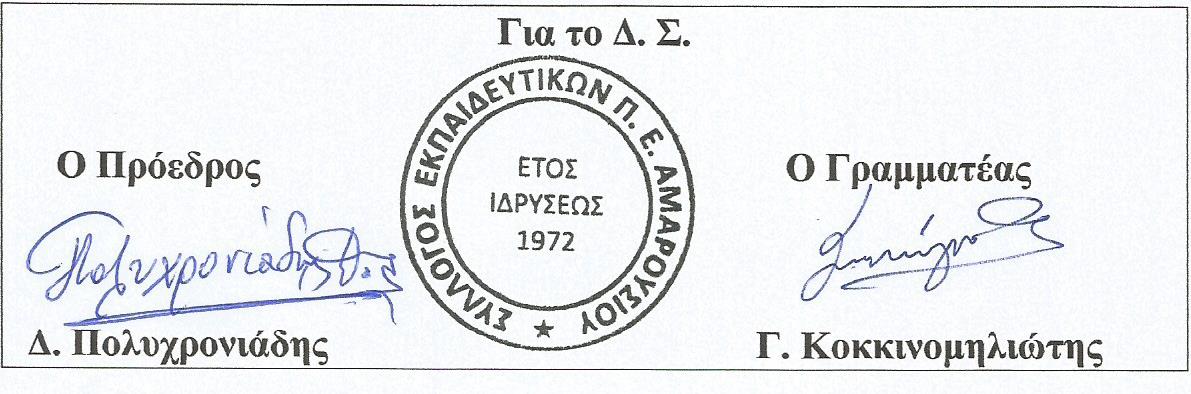 